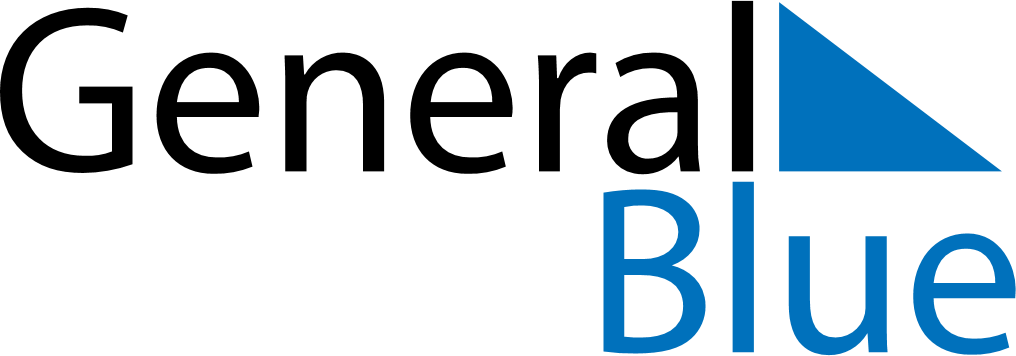 Daily PlannerJanuary 12, 2020 - January 18, 2020Daily PlannerJanuary 12, 2020 - January 18, 2020Daily PlannerJanuary 12, 2020 - January 18, 2020Daily PlannerJanuary 12, 2020 - January 18, 2020Daily PlannerJanuary 12, 2020 - January 18, 2020Daily PlannerJanuary 12, 2020 - January 18, 2020Daily Planner SundayJan 12MondayJan 13TuesdayJan 14WednesdayJan 15ThursdayJan 16 FridayJan 17 SaturdayJan 18MorningAfternoonEvening